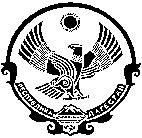 РЕСПУБЛИКА ДАГЕСТАНМУНИЦИПАЛЬНОЕ ОБРАЗОВАНИЕ СЕЛЬСКОЕ ПОСЕЛЕНИЕ«СЕЛЬСОВЕТ УЗДАЛРОСИНСКИЙ» ХУНЗАХСКОГО РАЙОНА                                                     СОБРАНИЕ  ДЕПУТАТОВ«10»  июль  2019г.	   №11                                                  РЕШЕНИЕО внесении изменений в Правила благоустройства территории МО СП «сельсовет Уздалросинский»» Хунзахского района  Республики Дагестан	В связи с принятием Федерального закона  от 11.06.2019г. №74-ФЗ «О порядке  определения органами местного самоуправления  муниципальных образований  РД границ прилегающих территорий», актуализировать   Правила   благоустройства территорий  муниципальных образований, с учетом  границ  прилегающих территорий  муниципального образования сельского поселения «сельсовет Уздалросинский» Хунзахского района, Собрание депутатов                                                   РЕШИЛО:Внести изменения в Правила благоустройства территорий МО СП «сельсовет Уздалросинский» Хунзахского района Республики Дагестан (приложение №1);Опубликовать данное решение в средствах массовой информации и разместить на официальном сайте МО СП «сельсовет Уздалросинский» Хунзахского района Республики Дагестан;Настоящее решение вступает в силу с момента опубликования;Исполнение данного решения возложить на главу МО СП «сельсовет Уздалросинский» Хунзахского района Республики Дагестан.      Председатель                                                                      Алибегов М.А     Собрания депутатовВрио Главы сельского поселения 				     Гаджиева М.М